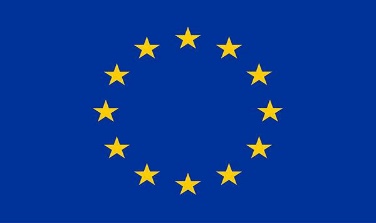 Erasmus+ Programme (ERASMUS)All. 1MANIFESTAZIONE D’ INTERESSEProgetto Erasmus Citizens in Action  Il/La sottoscritto/a___________________________________________________________genitore dell’alunno/a (in caso di alunni minorenni) _______________________________ nato a ____________________________________ il_______________________________C.F____________________________________mail________________________________ tel. __________________________________della classe  Seconda/Terza  sezione ……… - Indirizzo di studi …………………………………………… C H I E D Edi partecipare alla procedura di selezione per il PROGETTO ERASMUS Citizens in Action Dichiara, inoltre, di: - aver letto attentamente i criteri di selezione e di accettarli integralmente; - fornire la propria disponibilità formale ad autorizzare il proprio figlio/a, a partire per le visite programmate e soggiornare presso le strutture e/o anche presso le famiglie individuate.  - Presentare un personal statement in Inglese, motivando il perché dell’interesse a partecipare e quale contributo potrebbe dare Il/la sottoscritto/a autorizza la scuola a utilizzare i dati personali forniti per la partecipazione secondo le modalità previste dalla legge 675/96.  Si allega: 1. modulo di consenso dei genitori ( All. 2). 2. Scheda di valutazione (All.3) 3. Personal Statement, ovvero una lettera di motivazione in inglese, in cui lo studente motiva l’interesse a partecipare e quale contributo potrebbe dare 4. fotocopia del documento di riconoscimento sia dell’alunno che del genitore che firma.  Data………………………                                                                                                                              Firma dello studente / della studentessa                       Firma del genitore/ tutore legale   